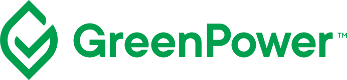 GreenPower Generator Application Form Notes for ApplicationSOE – please provide a full SOE (or similar, such as an environmental impact assessment) prepared by an independent environmental consultant. Detailed Description of site – including maps, schematics where available, in particular showing any water diversions for hydro projects.Description of fuel sourcing – supplementary evidence of fuel sourcing is required for wood waste. Please include statements from all fuel suppliers stating that wood waste is not from native forest or from plantations on land cleared after 1990.Refer to the current National  Accreditation Program Rules Appendix A: Assessment Guidelines for  Generators and Appendix B:  Generator Approval Application for full details on the information required by the  Program Manager.Please contact the GreenPower Program Manager at the NSW Department of Climate Change, Energy, the Environment and Water (NSW DCCEEW) if you wish to discuss this application, on 02 9995 5468 or email greenpower.admin@planning.nsw.gov.au.Project Name:Owner name & ABN:Operator (if different to owner):Contact:Title:Address:Street:Postal:Street:Postal:Contact number:Email:Invoicing email:Generator location:Generator location:GPS Coordinates:GPS Coordinates:Commissioning date and date of first operation of each unit:Commissioning date and date of first operation of each unit:Generator Capacity:Generator Capacity:Number of units:Electrical capacity of each unit (MW):Total Capacity (MW AC):Expected annual energy production of station (MWh):Expected annual energy production of station (MWh):Auxiliary load, if greater than 1% of expected energy production:Auxiliary load, if greater than 1% of expected energy production:Please attach information relating to the following matters:Please attach information relating to the following matters:Please attach information relating to the following matters:Full Statement of Environmental Effects (SOE) 1Full Statement of Environmental Effects (SOE) 1Full Statement of Environmental Effects (SOE) 1Evidence of all relevant planning and environmental approvalsEvidence of all relevant planning and environmental approvalsEvidence of all relevant planning and environmental approvalsCER accreditation code (note if pending): CER accreditation code (note if pending): DA reference number & approval body: DA reference number & approval body: Detailed description of site 2Detailed description of site 2Detailed description of site 2Description of fuel sourcing, particularly for bioenergy projects 3Description of fuel sourcing, particularly for bioenergy projects 3Description of fuel sourcing, particularly for bioenergy projects 3